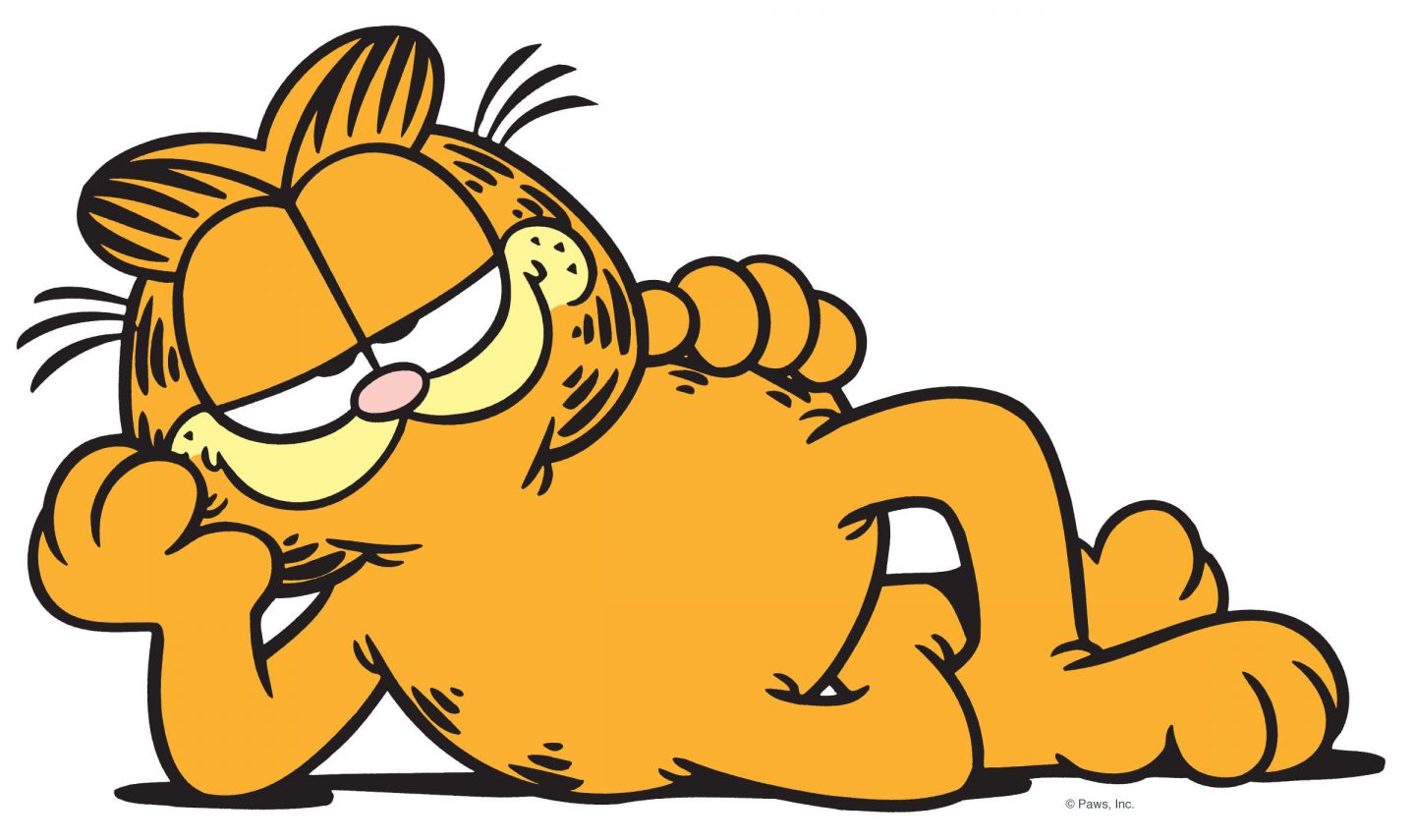 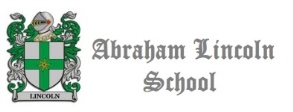 GUIA DE ESTUDIO N°1Curso: 2° MedioAsignatura: FísicaProfesor: Sergio Urrejola AObjetivo: REPASAR CONCEPTOS VISTOS EN CLASECaracterísticas de las imágenes en espejos curvos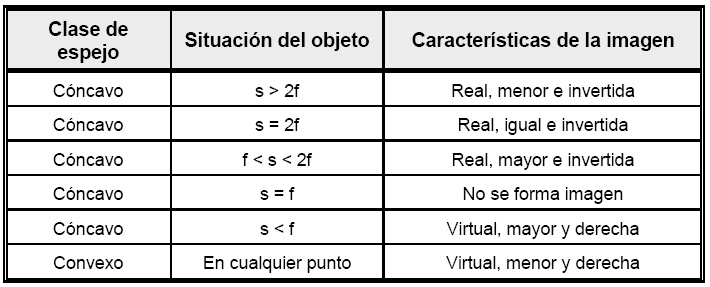 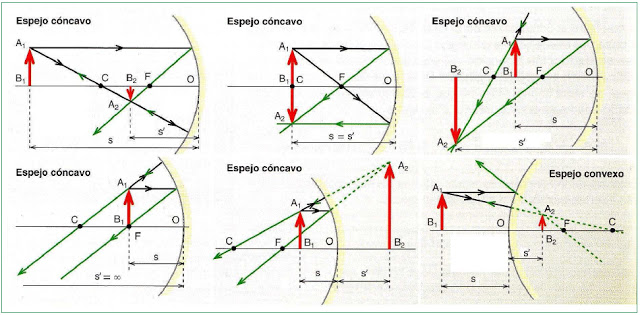 Actividad N°1: Utilizando los rayos principales obtenga la imagen del objetos ubicado frente al                        espejo cóncavo 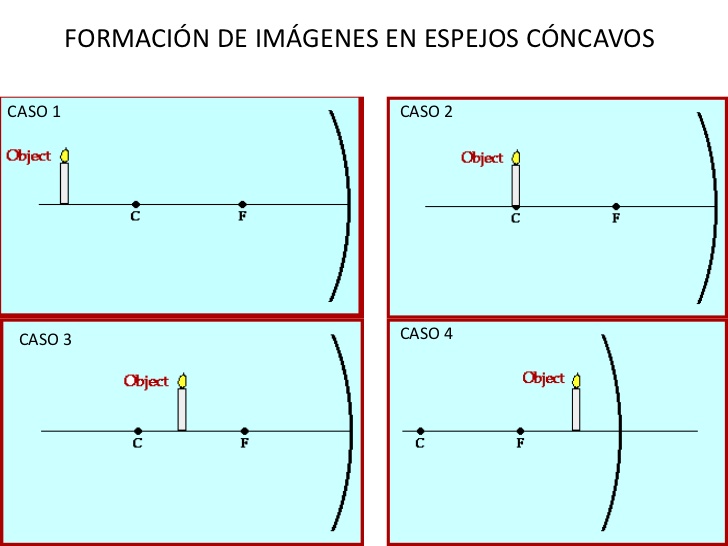 Actividad N°2: Obtener la imagen del objeto puesto frente al espejo convexo.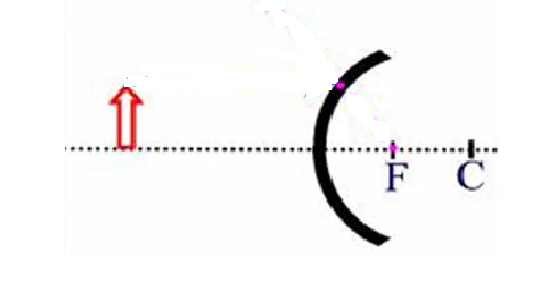 Actividad N°3: Obtener la imagen del objeto puesto frente al espejo plano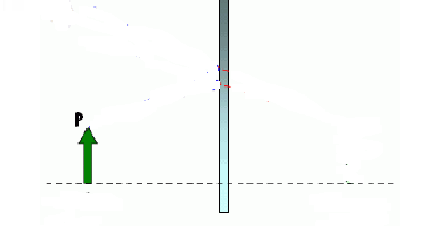 